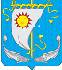 АДМИНИСТРАЦИЯ МУНИЦИПАЛЬНОГО ОБРАЗОВАНИЯ«АНДЕГСКИЙ СЕЛЬСОВЕТ»НЕНЕЦКОГО АВТОНОМНОГО ОКРУГАПОСТАНОВЛЕНИЕот 09 июля 2019 года № 32 д. Андег, Ненецкого автономного округа«О внесении изменений в план закупок товаров, работ,услуг для обеспечения муниципальных нужд органовместного самоуправления муниципального образования«Андегский сельсовет» Ненецкого автономного округана 2019 финансовый год и на плановый период 2020-2021 г.г.»В соответствии с частью 6 статьи 17 Закона от 5 апреля 2013 года № 44-ФЗ «О контрактной системе в сфере закупок товаров, работ, услуг для обеспечения государственных и муниципальных нужд», пунктом 8 Требований к формированию, утверждению и ведению планов закупок товаров, работ, услуг для обеспечения нужд субъекта Российской Федерации и муниципальных нужд, которые утверждены Правительством Российской Федерации в постановлении от 21 ноября 2013 года № 1043 «О требованиях к формированию, утверждению и ведению планов закупок товаров, работ, услуг для обеспечения нужд субъекта Российской Федерации и муниципальных нужд» Администрация муниципального образования «Андегский сельсовет» Ненецкого автономного округа ПОСТАНОВЛЯЕТ:В связи с внесением изменений в бюджет МО «Андегский сельсовет» НАО на 2019 год, закрепленным Распоряжением главы МО «Андегский сельсовет» НАО от 28.06.2019 г. № 30, утвердить новую редакцию плана закупок товаров (работ, услуг) на 2019 год в соответствии с приложением 1 к данному постановлению.Признать утратившим силу постановление от 11.06.2019 г. № 25.В течение трех рабочих дней с даты настоящего постановления разместить план закупок товаров, работ, услуг для обеспечения муниципальных нужд органов местного самоуправления муниципального образования «Андегский сельсовет» Ненецкого автономного округа на 2019 финансовый год и плановый период 2020 и 2021 годов в Единой информационной системе.Контроль за исполнением настоящего постановления возложить на контрактного управляющего – Вылка Татьяну Ивановну.Настоящее постановление вступает в силу после его опубликования (обнародования).И.о. Главы МО«Андегский сельсовет» НАО                                                           О.А. Носова